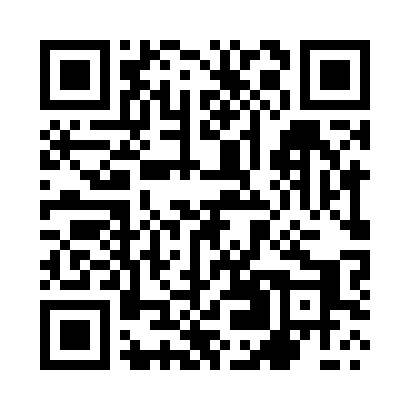 Prayer times for Wierzchlas, PolandMon 1 Apr 2024 - Tue 30 Apr 2024High Latitude Method: Angle Based RulePrayer Calculation Method: Muslim World LeagueAsar Calculation Method: HanafiPrayer times provided by https://www.salahtimes.comDateDayFajrSunriseDhuhrAsrMaghribIsha1Mon4:326:351:065:327:379:332Tue4:296:331:055:347:399:353Wed4:266:301:055:357:419:384Thu4:236:281:055:367:439:405Fri4:206:261:055:377:449:426Sat4:176:231:045:397:469:457Sun4:146:211:045:407:489:478Mon4:106:191:045:417:509:509Tue4:076:161:035:427:519:5210Wed4:046:141:035:447:539:5511Thu4:016:121:035:457:559:5812Fri3:586:101:035:467:5710:0013Sat3:546:071:025:477:5910:0314Sun3:516:051:025:488:0010:0615Mon3:486:031:025:508:0210:0816Tue3:446:011:025:518:0410:1117Wed3:415:581:015:528:0610:1418Thu3:375:561:015:538:0710:1719Fri3:345:541:015:548:0910:2020Sat3:305:521:015:568:1110:2321Sun3:275:501:015:578:1310:2622Mon3:235:471:005:588:1410:2923Tue3:205:451:005:598:1610:3224Wed3:165:431:006:008:1810:3525Thu3:125:411:006:018:2010:3826Fri3:085:391:006:028:2210:4127Sat3:045:371:006:038:2310:4528Sun3:015:3512:596:058:2510:4829Mon2:575:3312:596:068:2710:5130Tue2:525:3112:596:078:2910:55